Your recent request for information is replicated below, together with our response.On the sites of Gartnavel General Hospital, Glasgow Royal Infirmary, Inverclyde Royal Hospital, Queen Elizabeth University Hospital, and the Royal Alexandra Hospital, from 1.7.2023 to 31.4.2024,How many police reports alleging rape on the hospital site were made?3 incidents were reported to Police Scotland How many of the alleged perpetrators were male?3 were male. How many of the alleged perpetrators were patients?0 were patients.How many alleged victims were female? 3 were female.How many rapes were alleged to have occurred on wards?0 occurred on wards.How many reports led to a charge?2 people have been charged. If you require any further assistance, please contact us quoting the reference above.You can request a review of this response within the next 40 working days by email or by letter (Information Management - FOI, Police Scotland, Clyde Gateway, 2 French Street, Dalmarnock, G40 4EH).  Requests must include the reason for your dissatisfaction.If you remain dissatisfied following our review response, you can appeal to the Office of the Scottish Information Commissioner (OSIC) within 6 months - online, by email or by letter (OSIC, Kinburn Castle, Doubledykes Road, St Andrews, KY16 9DS).Following an OSIC appeal, you can appeal to the Court of Session on a point of law only. This response will be added to our Disclosure Log in seven days' time.Every effort has been taken to ensure our response is as accessible as possible. If you require this response to be provided in an alternative format, please let us know.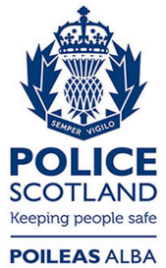 Freedom of Information ResponseOur reference:  FOI 24-1318Responded to:  14 June 2024